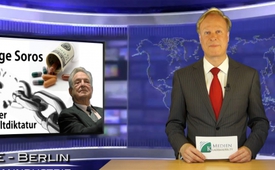 George Soros – Verfechter einer Weltdiktatur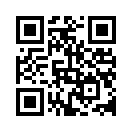 Seit 1989 tritt der Milliardär und Finanzspekulant George Soros international immer öfter in Erscheinung. Er hat sich die Aufhebung der Souveränität der Nationalstaaten und damit klar die zentral gesteuerte Weltordnung auf die Fahne geschrieben...Guten Abend meine Damen und Herren. Herzlich Willkommen bei Klagemauer.tv. Unser heutiges Thema: George Soros – Verfechter einer Weltdiktatur.
Seit 1989 tritt der Milliardär und Finanzspekulant George Soros international immer öfter in Erscheinung. Er hat sich die Aufhebung der Souveränität der Nationalstaaten und damit klar die zentral gesteuerte Weltordnung auf die Fahne geschrieben**. Zu seinen Plänen gehören auch die Drogenlegalisierung, die Auflösung der internationalen Drogenbekämpfung sowie die Legalisierung der aktiven Sterbehilfe. Von ihm gegründete und finanzierte Stiftungen haben nach seinen Angaben den Zweck, „ die gesellschaftliche Umformung entsprechend seinem Willen voranzutreiben“.
So finanziert Soros zurzeit auf diese Art sämtliche Drogen - Legalisierungsbestrebungen auf der ganzen Welt (wie z.B. verstärkte Werbung für die Zulassung von Cannabis als Schmerzmittel). Um
das Drogenverbot generell aufzuheben, wird seitens der Soros-Stif-tungen argumentiert, dass die Dro-gen-Legalisierung einer „offenen Gesellschaft“ diene. Speziell um Haschisch zu legalisieren, ließ Soros verlauten, dies sei am besten zu erreichen, indem medizinisch positive Wirkungen propagiert würden. George Soros gibt damit zu, für welche Ziele er sich ein setzt. Denn eine durch Drogen labil gemachte Gesellschaft wird keinen Widerstand gegen eine zentrale Weltordnung leisten!
Vielen Dank dass sie Kla.tv geschaut haben. Ich würde mich freuen sie auch bei der nächsten Sendung begrüßen zu dürfen.von zi./pb.Quellen:http://www.elterngegendrogen.ch/downloads/egd20151.pdf- Seiten 4+5
https://de.wikipedia.org/wiki/George_SorosDas könnte Sie auch interessieren:#Drogen - Drogenlegalisierung & -handel - www.kla.tv/Drogen

#GeorgeSoros - www.kla.tv/GeorgeSorosKla.TV – Die anderen Nachrichten ... frei – unabhängig – unzensiert ...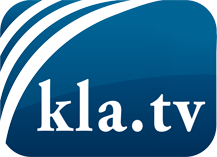 was die Medien nicht verschweigen sollten ...wenig Gehörtes vom Volk, für das Volk ...tägliche News ab 19:45 Uhr auf www.kla.tvDranbleiben lohnt sich!Kostenloses Abonnement mit wöchentlichen News per E-Mail erhalten Sie unter: www.kla.tv/aboSicherheitshinweis:Gegenstimmen werden leider immer weiter zensiert und unterdrückt. Solange wir nicht gemäß den Interessen und Ideologien der Systempresse berichten, müssen wir jederzeit damit rechnen, dass Vorwände gesucht werden, um Kla.TV zu sperren oder zu schaden.Vernetzen Sie sich darum heute noch internetunabhängig!
Klicken Sie hier: www.kla.tv/vernetzungLizenz:    Creative Commons-Lizenz mit Namensnennung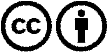 Verbreitung und Wiederaufbereitung ist mit Namensnennung erwünscht! Das Material darf jedoch nicht aus dem Kontext gerissen präsentiert werden. Mit öffentlichen Geldern (GEZ, Serafe, GIS, ...) finanzierte Institutionen ist die Verwendung ohne Rückfrage untersagt. Verstöße können strafrechtlich verfolgt werden.